Úchytky BRITA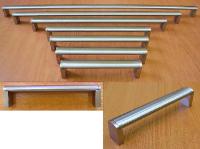 Objednací kódy:       062812	    úchytka BRITA 128 mm – Nerez                                  062813	    úchytka BRITA 160 mm – Nerez                                  062814    úchytka BRITA 192 mm – Nerez                                   062815	    úchytka BRITA 224 mm – Nerez                                  062816   	 úchytka BRITA 320 mm – Nerez                                  062817    	úchytka BRITA 432 mm – Nerez                                  062818	    úchytka BRITA 544 mm – NerezBalení: 20 ks úchytek v krabičce / 100 ks v kartonu. Dále je každá úchytka balena v PVC sáčku. Součástí výrobku jsou i připevňovací šrouby  M4x22,5mm, které jsou baleny v samostatném  PVC obalu zabraňujícím poškození povrchové úpravy.